Potpis nastavnika: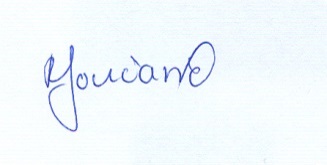 Naziv studijaPreddiplomski jednopredmetni studij primijenjene geografijePreddiplomski jednopredmetni studij primijenjene geografijePreddiplomski jednopredmetni studij primijenjene geografijePreddiplomski jednopredmetni studij primijenjene geografijePreddiplomski jednopredmetni studij primijenjene geografijePreddiplomski jednopredmetni studij primijenjene geografijeNaziv kolegijaKlimatologija 2Klimatologija 2Klimatologija 2Klimatologija 2Klimatologija 2Klimatologija 2Status kolegijaObavezniObavezniObavezniObavezniObavezniObavezniGodina2. 2. SemestarSemestar4.4.ECTS bodovi444444NastavnikDoc. dr .sc. Robert LončarićDoc. dr .sc. Robert LončarićDoc. dr .sc. Robert LončarićDoc. dr .sc. Robert LončarićDoc. dr .sc. Robert LončarićDoc. dr .sc. Robert Lončariće-mailrloncar@unizd.hrrloncar@unizd.hrrloncar@unizd.hrrloncar@unizd.hrrloncar@unizd.hrrloncar@unizd.hrvrijeme konzultacijaPrema dogovoruPrema dogovoruPrema dogovoruPrema dogovoruPrema dogovoruPrema dogovoruSuradnikDoc. dr. sc. Denis RadošDoc. dr. sc. Denis RadošDoc. dr. sc. Denis RadošDoc. dr. sc. Denis RadošDoc. dr. sc. Denis RadošDoc. dr. sc. Denis Radoše-maildrados@unizd.hrdrados@unizd.hrdrados@unizd.hrdrados@unizd.hrdrados@unizd.hrdrados@unizd.hrvrijeme konzultacijaMjesto izvođenja nastaveOdjel za geografiju, Sveučilište u Zadru, predavaonica br. 113, Novi kampusOdjel za geografiju, Sveučilište u Zadru, predavaonica br. 113, Novi kampusOdjel za geografiju, Sveučilište u Zadru, predavaonica br. 113, Novi kampusOdjel za geografiju, Sveučilište u Zadru, predavaonica br. 113, Novi kampusOdjel za geografiju, Sveučilište u Zadru, predavaonica br. 113, Novi kampusOdjel za geografiju, Sveučilište u Zadru, predavaonica br. 113, Novi kampusOblici izvođenja nastavePredavanja, vježbePredavanja, vježbePredavanja, vježbePredavanja, vježbePredavanja, vježbePredavanja, vježbeNastavno opterećenje P+S+V2+0+12+0+12+0+12+0+12+0+12+0+1Način provjere znanja i polaganja ispitaIspit (pismeni/usmeni)Ispit (pismeni/usmeni)Ispit (pismeni/usmeni)Ispit (pismeni/usmeni)Ispit (pismeni/usmeni)Ispit (pismeni/usmeni)Početak nastaveZavršetak nastaveZavršetak nastaveKolokviji1. termin2. termin2. termin3. termin3. termin4. terminKolokvijiIspitni rokovi1. termin2. termin2. termin3. termin3. termin4. terminIspitni rokoviIshodi učenjaRazvijanje sposobnosti uočavanja povezanosti između klimatskih elemenata i modifikatora, međuodnosa energetike i dinamike atmosfere te analitičkog i sintetičkog pristupa pri razmatranju kompleksnih veza i odnosa između klimatskih pojava i prirodnog/antropogenog okoliša.Razvijanje sposobnosti uočavanja povezanosti između klimatskih elemenata i modifikatora, međuodnosa energetike i dinamike atmosfere te analitičkog i sintetičkog pristupa pri razmatranju kompleksnih veza i odnosa između klimatskih pojava i prirodnog/antropogenog okoliša.Razvijanje sposobnosti uočavanja povezanosti između klimatskih elemenata i modifikatora, međuodnosa energetike i dinamike atmosfere te analitičkog i sintetičkog pristupa pri razmatranju kompleksnih veza i odnosa između klimatskih pojava i prirodnog/antropogenog okoliša.Razvijanje sposobnosti uočavanja povezanosti između klimatskih elemenata i modifikatora, međuodnosa energetike i dinamike atmosfere te analitičkog i sintetičkog pristupa pri razmatranju kompleksnih veza i odnosa između klimatskih pojava i prirodnog/antropogenog okoliša.Razvijanje sposobnosti uočavanja povezanosti između klimatskih elemenata i modifikatora, međuodnosa energetike i dinamike atmosfere te analitičkog i sintetičkog pristupa pri razmatranju kompleksnih veza i odnosa između klimatskih pojava i prirodnog/antropogenog okoliša.Razvijanje sposobnosti uočavanja povezanosti između klimatskih elemenata i modifikatora, međuodnosa energetike i dinamike atmosfere te analitičkog i sintetičkog pristupa pri razmatranju kompleksnih veza i odnosa između klimatskih pojava i prirodnog/antropogenog okoliša.Preduvjeti za upisPoloženi propisani ispiti s 1. godine studijaPoloženi propisani ispiti s 1. godine studijaPoloženi propisani ispiti s 1. godine studijaPoloženi propisani ispiti s 1. godine studijaPoloženi propisani ispiti s 1. godine studijaPoloženi propisani ispiti s 1. godine studijaSadržajCirkulacija atmosfere - tipovi cirkulacije zraka, lokalna i regionalna cirkulacija, sekundarna cirkulacija; Klasifikacija klima - raznolikost klima, njihovo definiranje i klasifikacija, Köppenova klasifikacija; Klimatske promjene; terestički i astronomski čimbenici; klimatske promjene u holocenu; antropogeni utjecaji na klimatske promjene  Cirkulacija atmosfere - tipovi cirkulacije zraka, lokalna i regionalna cirkulacija, sekundarna cirkulacija; Klasifikacija klima - raznolikost klima, njihovo definiranje i klasifikacija, Köppenova klasifikacija; Klimatske promjene; terestički i astronomski čimbenici; klimatske promjene u holocenu; antropogeni utjecaji na klimatske promjene  Cirkulacija atmosfere - tipovi cirkulacije zraka, lokalna i regionalna cirkulacija, sekundarna cirkulacija; Klasifikacija klima - raznolikost klima, njihovo definiranje i klasifikacija, Köppenova klasifikacija; Klimatske promjene; terestički i astronomski čimbenici; klimatske promjene u holocenu; antropogeni utjecaji na klimatske promjene  Cirkulacija atmosfere - tipovi cirkulacije zraka, lokalna i regionalna cirkulacija, sekundarna cirkulacija; Klasifikacija klima - raznolikost klima, njihovo definiranje i klasifikacija, Köppenova klasifikacija; Klimatske promjene; terestički i astronomski čimbenici; klimatske promjene u holocenu; antropogeni utjecaji na klimatske promjene  Cirkulacija atmosfere - tipovi cirkulacije zraka, lokalna i regionalna cirkulacija, sekundarna cirkulacija; Klasifikacija klima - raznolikost klima, njihovo definiranje i klasifikacija, Köppenova klasifikacija; Klimatske promjene; terestički i astronomski čimbenici; klimatske promjene u holocenu; antropogeni utjecaji na klimatske promjene  Cirkulacija atmosfere - tipovi cirkulacije zraka, lokalna i regionalna cirkulacija, sekundarna cirkulacija; Klasifikacija klima - raznolikost klima, njihovo definiranje i klasifikacija, Köppenova klasifikacija; Klimatske promjene; terestički i astronomski čimbenici; klimatske promjene u holocenu; antropogeni utjecaji na klimatske promjene  Obvezna literatura1. Šegota, T.; Filipčić, A. (1996.); Klimatologija za geografe, Školska knjiga, Zagreb1. Šegota, T.; Filipčić, A. (1996.); Klimatologija za geografe, Školska knjiga, Zagreb1. Šegota, T.; Filipčić, A. (1996.); Klimatologija za geografe, Školska knjiga, Zagreb1. Šegota, T.; Filipčić, A. (1996.); Klimatologija za geografe, Školska knjiga, Zagreb1. Šegota, T.; Filipčić, A. (1996.); Klimatologija za geografe, Školska knjiga, Zagreb1. Šegota, T.; Filipčić, A. (1996.); Klimatologija za geografe, Školska knjiga, ZagrebDopunska literatura1. Penzar, B.; Penzar, I.; Orlić, M. (2001.); Vrijeme i klima hrvatskog Jadrana, Nakladna kuća «Dr. Feletar», Zagreb2. Penzar, B. i suradnici (1996.): Meteorologija za korisnike, Školska knjiga, Zagreb3. Penzar, I.; Penzar, B. (2000.): Agrometeorologija, Školska knjiga, Zagreb1. Penzar, B.; Penzar, I.; Orlić, M. (2001.); Vrijeme i klima hrvatskog Jadrana, Nakladna kuća «Dr. Feletar», Zagreb2. Penzar, B. i suradnici (1996.): Meteorologija za korisnike, Školska knjiga, Zagreb3. Penzar, I.; Penzar, B. (2000.): Agrometeorologija, Školska knjiga, Zagreb1. Penzar, B.; Penzar, I.; Orlić, M. (2001.); Vrijeme i klima hrvatskog Jadrana, Nakladna kuća «Dr. Feletar», Zagreb2. Penzar, B. i suradnici (1996.): Meteorologija za korisnike, Školska knjiga, Zagreb3. Penzar, I.; Penzar, B. (2000.): Agrometeorologija, Školska knjiga, Zagreb1. Penzar, B.; Penzar, I.; Orlić, M. (2001.); Vrijeme i klima hrvatskog Jadrana, Nakladna kuća «Dr. Feletar», Zagreb2. Penzar, B. i suradnici (1996.): Meteorologija za korisnike, Školska knjiga, Zagreb3. Penzar, I.; Penzar, B. (2000.): Agrometeorologija, Školska knjiga, Zagreb1. Penzar, B.; Penzar, I.; Orlić, M. (2001.); Vrijeme i klima hrvatskog Jadrana, Nakladna kuća «Dr. Feletar», Zagreb2. Penzar, B. i suradnici (1996.): Meteorologija za korisnike, Školska knjiga, Zagreb3. Penzar, I.; Penzar, B. (2000.): Agrometeorologija, Školska knjiga, Zagreb1. Penzar, B.; Penzar, I.; Orlić, M. (2001.); Vrijeme i klima hrvatskog Jadrana, Nakladna kuća «Dr. Feletar», Zagreb2. Penzar, B. i suradnici (1996.): Meteorologija za korisnike, Školska knjiga, Zagreb3. Penzar, I.; Penzar, B. (2000.): Agrometeorologija, Školska knjiga, ZagrebInternetski izvoriURL 1. http://jadran.gfz.hr/index.htmlURL 1. http://jadran.gfz.hr/index.htmlURL 1. http://jadran.gfz.hr/index.htmlURL 1. http://jadran.gfz.hr/index.htmlURL 1. http://jadran.gfz.hr/index.htmlURL 1. http://jadran.gfz.hr/index.htmlNačin praćenja kvaliteteStudentska anketaStudentska anketaStudentska anketaStudentska anketaStudentska anketaStudentska anketaUvjeti pohađanja nastaveObavezno sudjelovanje na 75% predavanja te 90% vježbiObavezno sudjelovanje na 75% predavanja te 90% vježbiObavezno sudjelovanje na 75% predavanja te 90% vježbiObavezno sudjelovanje na 75% predavanja te 90% vježbiObavezno sudjelovanje na 75% predavanja te 90% vježbiObavezno sudjelovanje na 75% predavanja te 90% vježbiUvjeti za dobivanje potpisa Odslušana nastava, izrađene sve vježbeOdslušana nastava, izrađene sve vježbeOdslušana nastava, izrađene sve vježbeOdslušana nastava, izrađene sve vježbeOdslušana nastava, izrađene sve vježbeOdslušana nastava, izrađene sve vježbeUvjeti za bodovanje kolokvija/seminara/vježbi/ispitaIspit (pismeni/usmeni) 80%, vježbe 20%Ispit (pismeni/usmeni) 80%, vježbe 20%Ispit (pismeni/usmeni) 80%, vježbe 20%Ispit (pismeni/usmeni) 80%, vježbe 20%Ispit (pismeni/usmeni) 80%, vježbe 20%Ispit (pismeni/usmeni) 80%, vježbe 20%Uvjeti za formiranje ocjeneUspjeh na pismenom/usmenom ispitu, uspješno izrađene vježbeUspjeh na pismenom/usmenom ispitu, uspješno izrađene vježbeUspjeh na pismenom/usmenom ispitu, uspješno izrađene vježbeUspjeh na pismenom/usmenom ispitu, uspješno izrađene vježbeUspjeh na pismenom/usmenom ispitu, uspješno izrađene vježbeUspjeh na pismenom/usmenom ispitu, uspješno izrađene vježbeNastavne temeNastavne temeNastavne temeNastavne temeRed. br.DatumNaslovLiteratura1.Cirkulacija atmosfere – tipovi cirkulacije zraka, lokalna i regionalna cirkulacijaŠegota, Filipčić (1996.); URL 12.Cirkulacija atmosfere – sekundarna cirkulacijaŠegota, Filipčić (1996.); URL 13.Geografska raspodjela ciklona na Zemlji; tropski cikloniŠegota, Filipčić (1996.); URL 14.Anticiklone; nepogode (tropske i izvantropske)Šegota, Filipčić (1996.); URL 15.Cirkulacija atmosfere – opća cirkulacija; djelovanje atmosfere na moreŠegota, Filipčić (1996.); URL 16.Vremenski tipovi; klasifikacija klima – raznolikost klima, njihovo definiranje i klasifikacijaŠegota, Filipčić (1996.); URL 17.Klasifikacija klima – Köppenova klasifikacija; Klimatski tipovi A i BŠegota, Filipčić (1996.); URL 18.Klasifikacija klima – Köppenova klasifikacija;Klimatski tipovi C, D i EŠegota, Filipčić (1996.); URL 19.Klima HrvatskeŠegota, Filipčić (1996.); URL 110.Utjecaj atmosfere na ljudski život i djelatnosti Šegota, Filipčić (1996.); URL 111.Utjecaj atmosfere na biljni i životinjski svijetŠegota, Filipčić (1996.); URL 112.Utjecaj klime i vremena na naseljaŠegota, Filipčić (1996.); URL 113.Utjecaj klime na vodne resurse14.Klimatske promjene; terestički i astronomski čimbenici; Milankovićevi ciklusiŠegota, Filipčić (1996.); URL 115.Pokazatelji promjena klime; Promjene klime u holocenu; antropogeni utjecaji na promjene klimeŠegota, Filipčić (1996.); URL 1VježbeVježbeVježbeVježbeRed. br.DatumNaslovLiteratura1.Vježbe 1Šegota, Filipčić (1996.); URL 12.Vježbe 2Šegota, Filipčić (1996.); URL 13.Vježbe 3Šegota, Filipčić (1996.); URL 14.Vježbe 4Šegota, Filipčić (1996.); URL 15.Vježbe 5Šegota, Filipčić (1996.); URL 16.Vježbe 6Šegota, Filipčić (1996.); URL 17.Vježbe 7Šegota, Filipčić (1996.); URL 18.Vježbe 8Šegota, Filipčić (1996.); URL 19.Vježbe 9Šegota, Filipčić (1996.); URL 110.Vježbe 10Šegota, Filipčić (1996.); URL 111.Vježbe 11Šegota, Filipčić (1996.); URL 112.Vježbe 12Šegota, Filipčić (1996.); URL 113.Vježbe 1314.Vježbe 14Šegota, Filipčić (1996.); URL 115.Vježbe 15Šegota, Filipčić (1996.); URL 1